Mehrkorn-VollkornbrotZUTATEN: Wasser, Getreideschrote, (Roggen, Weizen, Durum, Hafer, Gerste, Buchweizen, Hirse), Weizengluten, Waldstaudenroggenflocken, Emmer-vollkornmehl, Einkornvollkornmehl, Khorasanvoll-kornmehl, Zucker, Leinsamen, Weizensauerteig getrocknet (Weizenmahlerzeugnis,  Wasser, Weizen-malzmehl, Salz, Rauch, Starterkulturen), Reis, Roggensauerteig, Salz, Gerstenmalzextrakt, Roggenmalzmehl getoastet, Säuerungsmittel (Milch-säure, Essigsäure), Hefe.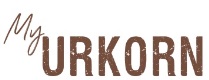 Durchschnittlicher Wert bzw. Gehalt für 100 g: Brennwert (kJ/kcal): 819/194; Fett: 1,9 g; davon ge-sättigte Fettsäuren: 0,3 g; Kohlenhydrate: 31 g; davon Zucker: 4,1 g; Ballaststoffe: 5,8 g; Eiweiß: 10 g; Salz: 1,35 g;        Inhalt:   250 g          Chargennummer:   Ungeöffnet mindestens haltbar bis:        Nach dem Öffnen nur begrenzt lagerfähig! Trocken lagern! backaldrin International The Kornspitz Company Mehrkorn-VollkornbrotZUTATEN: Wasser, Getreideschrote, (Roggen, Weizen, Durum, Hafer, Gerste, Buchweizen, Hirse), Weizengluten, Waldstaudenroggenflocken, Emmer-vollkornmehl, Einkornvollkornmehl, Khorasanvoll-kornmehl, Zucker, Leinsamen, Weizensauerteig getrocknet (Weizenmahlerzeugnis,  Wasser, Weizen-malzmehl, Salz, Rauch, Starterkulturen), Reis, Roggensauerteig, Salz, Gerstenmalzextrakt, Roggenmalzmehl getoastet, Säuerungsmittel (Milch-säure, Essigsäure), Hefe.Durchschnittlicher Wert bzw. Gehalt für 100 g: Brennwert (kJ/kcal): 819/194; Fett: 1,9 g; davon ge-sättigte Fettsäuren: 0,3 g; Kohlenhydrate: 31 g; davon Zucker: 4,1 g; Ballaststoffe: 5,8 g; Eiweiß: 10 g; Salz: 1,35 g; Inhalt:                      Chargennummer:  Ungeöffnet mindestens haltbar bis:        Nach dem Öffnen nur begrenzt lagerfähig! Trocken lagern! backaldrin International The Kornspitz CompanyMehrkorn-VollkornbrotZUTATEN: Wasser, Getreideschrote, (Roggen, Weizen, Durum, Hafer, Gerste, Buchweizen, Hirse), Weizengluten, Waldstaudenroggenflocken, Emmer-vollkornmehl, Einkornvollkornmehl, Khorasanvoll-kornmehl, Zucker, Leinsamen, Weizensauerteig getrocknet (Weizenmahlerzeugnis,  Wasser, Weizen-malzmehl, Salz, Rauch, Starterkulturen), Reis, Roggensauerteig, Salz, Gerstenmalzextrakt, Roggenmalzmehl getoastet, Säuerungsmittel (Milch-säure, Essigsäure), Hefe.Durchschnittlicher Wert bzw. Gehalt für 100 g: Brennwert (kJ/kcal): 819/194; Fett: 1,9 g; davon ge-sättigte Fettsäuren: 0,3 g; Kohlenhydrate: 31 g; davon Zucker: 4,1 g; Ballaststoffe: 5,8 g; Eiweiß: 10 g; Salz: 1,35 g; Inhalt:                      Chargennummer:  Ungeöffnet mindestens haltbar bis:        Nach dem Öffnen nur begrenzt lagerfähig! Trocken lagern! backaldrin International The Kornspitz CompanyMehrkorn-VollkornbrotZUTATEN: Wasser, Getreideschrote, (Roggen, Weizen, Durum, Hafer, Gerste, Buchweizen, Hirse), Weizengluten, Waldstaudenroggenflocken, Emmer-vollkornmehl, Einkornvollkornmehl, Khorasanvoll-kornmehl, Zucker, Leinsamen, Weizensauerteig getrocknet (Weizenmahlerzeugnis,  Wasser, Weizen-malzmehl, Salz, Rauch, Starterkulturen), Reis, Roggensauerteig, Salz, Gerstenmalzextrakt, Roggenmalzmehl getoastet, Säuerungsmittel (Milch-säure, Essigsäure), Hefe.Durchschnittlicher Wert bzw. Gehalt für 100 g: Brennwert (kJ/kcal): 819/194; Fett: 1,9 g; davon ge-sättigte Fettsäuren: 0,3 g; Kohlenhydrate: 31 g; davon Zucker: 4,1 g; Ballaststoffe: 5,8 g; Eiweiß: 10 g; Salz: 1,35 g; Inhalt:                      Chargennummer:  Ungeöffnet mindestens haltbar bis:        Nach dem Öffnen nur begrenzt lagerfähig! Trocken lagern! backaldrin International The Kornspitz CompanyMehrkorn-VollkornbrotZUTATEN: Wasser, Getreideschrote, (Roggen, Weizen, Durum, Hafer, Gerste, Buchweizen, Hirse), Weizengluten, Waldstaudenroggenflocken, Emmer-vollkornmehl, Einkornvollkornmehl, Khorasanvoll-kornmehl, Zucker, Leinsamen, Weizensauerteig getrocknet (Weizenmahlerzeugnis,  Wasser, Weizen-malzmehl, Salz, Rauch, Starterkulturen), Reis, Roggensauerteig, Salz, Gerstenmalzextrakt, Roggenmalzmehl getoastet, Säuerungsmittel (Milch-säure, Essigsäure), Hefe.Durchschnittlicher Wert bzw. Gehalt für 100 g: Brennwert (kJ/kcal): 819/194; Fett: 1,9 g; davon ge-sättigte Fettsäuren: 0,3 g; Kohlenhydrate: 31 g; davon Zucker: 4,1 g; Ballaststoffe: 5,8 g; Eiweiß: 10 g; Salz: 1,35 g; Inhalt:                      Chargennummer:  Ungeöffnet mindestens haltbar bis:        Nach dem Öffnen nur begrenzt lagerfähig! Trocken lagern! backaldrin International The Kornspitz CompanyMehrkorn-VollkornbrotZUTATEN: Wasser, Getreideschrote, (Roggen, Weizen, Durum, Hafer, Gerste, Buchweizen, Hirse), Weizengluten, Waldstaudenroggenflocken, Emmer-vollkornmehl, Einkornvollkornmehl, Khorasanvoll-kornmehl, Zucker, Leinsamen, Weizensauerteig getrocknet (Weizenmahlerzeugnis,  Wasser, Weizen-malzmehl, Salz, Rauch, Starterkulturen), Reis, Roggensauerteig, Salz, Gerstenmalzextrakt, Roggenmalzmehl getoastet, Säuerungsmittel (Milch-säure, Essigsäure), Hefe.Durchschnittlicher Wert bzw. Gehalt für 100 g: Brennwert (kJ/kcal): 819/194; Fett: 1,9 g; davon ge-sättigte Fettsäuren: 0,3 g; Kohlenhydrate: 31 g; davon Zucker: 4,1 g; Ballaststoffe: 5,8 g; Eiweiß: 10 g; Salz: 1,35 g; Inhalt:                      Chargennummer: Ungeöffnet mindestens haltbar bis:        Nach dem Öffnen nur begrenzt lagerfähig! Trocken lagern! backaldrin International The Kornspitz CompanyMehrkorn-VollkornbrotZUTATEN: Wasser, Getreideschrote, (Roggen, Weizen, Durum, Hafer, Gerste, Buchweizen, Hirse), Weizengluten, Waldstaudenroggenflocken, Emmer-vollkornmehl, Einkornvollkornmehl, Khorasanvoll-kornmehl, Zucker, Leinsamen, Weizensauerteig getrocknet (Weizenmahlerzeugnis,  Wasser, Weizen-malzmehl, Salz, Rauch, Starterkulturen), Reis, Roggensauerteig, Salz, Gerstenmalzextrakt, Roggenmalzmehl getoastet, Säuerungsmittel (Milch-säure, Essigsäure), Hefe.Durchschnittlicher Wert bzw. Gehalt für 100 g: Brennwert (kJ/kcal): 819/194; Fett: 1,9 g; davon ge-sättigte Fettsäuren: 0,3 g; Kohlenhydrate: 31 g; davon Zucker: 4,1 g; Ballaststoffe: 5,8 g; Eiweiß: 10 g; Salz: 1,35 g; Inhalt:                      Chargennummer:Ungeöffnet mindestens haltbar bis:        Nach dem Öffnen nur begrenzt lagerfähig! Trocken lagern! backaldrin International The Kornspitz CompanyMehrkorn-VollkornbrotZUTATEN: Wasser, Getreideschrote, (Roggen, Weizen, Durum, Hafer, Gerste, Buchweizen, Hirse), Weizengluten, Waldstaudenroggenflocken, Emmer-vollkornmehl, Einkornvollkornmehl, Khorasanvoll-kornmehl, Zucker, Leinsamen, Weizensauerteig getrocknet (Weizenmahlerzeugnis,  Wasser, Weizen-malzmehl, Salz, Rauch, Starterkulturen), Reis, Roggensauerteig, Salz, Gerstenmalzextrakt, Roggenmalzmehl getoastet, Säuerungsmittel (Milch-säure, Essigsäure), Hefe.Durchschnittlicher Wert bzw. Gehalt für 100 g: Brennwert (kJ/kcal): 819/194; Fett: 1,9 g; davon ge-sättigte Fettsäuren: 0,3 g; Kohlenhydrate: 31 g; davon Zucker: 4,1 g; Ballaststoffe: 5,8 g; Eiweiß: 10 g; Salz: 1,35 g; Inhalt:                      Chargennummer: Ungeöffnet mindestens haltbar bis:        Nach dem Öffnen nur begrenzt lagerfähig! Trocken lagern! backaldrin International The Kornspitz CompanyMehrkorn-VollkornbrotZUTATEN: Wasser, Getreideschrote, (Roggen, Weizen, Durum, Hafer, Gerste, Buchweizen, Hirse), Weizengluten, Waldstaudenroggenflocken, Emmer-vollkornmehl, Einkornvollkornmehl, Khorasanvoll-kornmehl, Zucker, Leinsamen, Weizensauerteig getrocknet (Weizenmahlerzeugnis,  Wasser, Weizen-malzmehl, Salz, Rauch, Starterkulturen), Reis, Roggensauerteig, Salz, Gerstenmalzextrakt, Roggenmalzmehl getoastet, Säuerungsmittel (Milch-säure, Essigsäure), Hefe.Durchschnittlicher Wert bzw. Gehalt für 100 g: Brennwert (kJ/kcal): 819/194; Fett: 1,9 g; davon ge-sättigte Fettsäuren: 0,3 g; Kohlenhydrate: 31 g; davon Zucker: 4,1 g; Ballaststoffe: 5,8 g; Eiweiß: 10 g; Salz: 1,35 g; Inhalt:                      Chargennummer:  Ungeöffnet mindestens haltbar bis:        Nach dem Öffnen nur begrenzt lagerfähig! Trocken lagern! backaldrin International The Kornspitz CompanyMehrkorn-VollkornbrotZUTATEN: Wasser, Getreideschrote, (Roggen, Weizen, Durum, Hafer, Gerste, Buchweizen, Hirse), Weizengluten, Waldstaudenroggenflocken, Emmer-vollkornmehl, Einkornvollkornmehl, Khorasanvoll-kornmehl, Zucker, Leinsamen, Weizensauerteig getrocknet (Weizenmahlerzeugnis,  Wasser, Weizen-malzmehl, Salz, Rauch, Starterkulturen), Reis, Roggensauerteig, Salz, Gerstenmalzextrakt, Roggenmalzmehl getoastet, Säuerungsmittel (Milch-säure, Essigsäure), Hefe.Durchschnittlicher Wert bzw. Gehalt für 100 g: Brennwert (kJ/kcal): 819/194; Fett: 1,9 g; davon ge-sättigte Fettsäuren: 0,3 g; Kohlenhydrate: 31 g; davon Zucker: 4,1 g; Ballaststoffe: 5,8 g; Eiweiß: 10 g; Salz: 1,35 g; Inhalt:                      Chargennummer: Ungeöffnet mindestens haltbar bis:        Nach dem Öffnen nur begrenzt lagerfähig! Trocken lagern! backaldrin International The Kornspitz CompanyMehrkorn-VollkornbrotZUTATEN: Wasser, Getreideschrote, (Roggen, Weizen, Durum, Hafer, Gerste, Buchweizen, Hirse), Weizengluten, Waldstaudenroggenflocken, Emmer-vollkornmehl, Einkornvollkornmehl, Khorasanvoll-kornmehl, Zucker, Leinsamen, Weizensauerteig getrocknet (Weizenmahlerzeugnis,  Wasser, Weizen-malzmehl, Salz, Rauch, Starterkulturen), Reis, Roggensauerteig, Salz, Gerstenmalzextrakt, Roggenmalzmehl getoastet, Säuerungsmittel (Milch-säure, Essigsäure), Hefe.Durchschnittlicher Wert bzw. Gehalt für 100 g: Brennwert (kJ/kcal): 819/194; Fett: 1,9 g; davon ge-sättigte Fettsäuren: 0,3 g; Kohlenhydrate: 31 g; davon Zucker: 4,1 g; Ballaststoffe: 5,8 g; Eiweiß: 10 g; Salz: 1,35 g; Inhalt:                      Chargennummer: Ungeöffnet mindestens haltbar bis:        Nach dem Öffnen nur begrenzt lagerfähig! Trocken lagern! backaldrin International The Kornspitz CompanyMehrkorn-VollkornbrotZUTATEN: Wasser, Getreideschrote, (Roggen, Weizen, Durum, Hafer, Gerste, Buchweizen, Hirse), Weizengluten, Waldstaudenroggenflocken, Emmer-vollkornmehl, Einkornvollkornmehl, Khorasanvoll-kornmehl, Zucker, Leinsamen, Weizensauerteig getrocknet (Weizenmahlerzeugnis,  Wasser, Weizen-malzmehl, Salz, Rauch, Starterkulturen), Reis, Roggensauerteig, Salz, Gerstenmalzextrakt, Roggenmalzmehl getoastet, Säuerungsmittel (Milch-säure, Essigsäure), Hefe.Durchschnittlicher Wert bzw. Gehalt für 100 g: Brennwert (kJ/kcal): 819/194; Fett: 1,9 g; davon ge-sättigte Fettsäuren: 0,3 g; Kohlenhydrate: 31 g; davon Zucker: 4,1 g; Ballaststoffe: 5,8 g; Eiweiß: 10 g; Salz: 1,35 g; Inhalt:                      Chargennummer:  Ungeöffnet mindestens haltbar bis:        Nach dem Öffnen nur begrenzt lagerfähig! Trocken lagern! backaldrin International The Kornspitz Company